ЧЕРКАСЬКА ОБЛАСНА РАДАГОЛОВАР О З П О Р Я Д Ж Е Н Н Я02.12.2022                                                                                      № 363-рПро нагородження Почесноюграмотою Черкаської обласної радиВідповідно до статті 55 Закону України «Про місцеве самоврядування
в Україні», рішення обласної ради від 25.03.2016 № 4-32/VІІ «Про Почесну грамоту Черкаської обласної ради» (зі змінами):1. Нагородити Почесною грамотою Черкаської обласної ради:за вагомий особистий внесок у розвиток місцевого самоврядування, активну громадянську позицію та з нагоди Дня місцевого самоврядування:2. Контроль за виконанням розпорядження покласти на заступника керуючого справами, начальника загального відділу виконавчого апарату обласної ради ГОРНУ Н.В. і відділ організаційного забезпечення ради та взаємодії з депутатами виконавчого апарату обласної ради.Голова		А. ПІДГОРНИЙГАВРИШАнну Володимирівну–начальника управління гуманітарної політики департаменту освіти та гуманітарної політики Черкаської міської ради;ГУСАКОВУНадію Василівну–начальника відділу – головного бухгалтера відділу бухгалтерського обліку апарату Катеринопільської селищної ради та її виконавчого комітету Звенигородського району;ДАНІЛЬЧЕНКАОлексія Володимировича–селищного голову Стеблівської селищної ради Звенигородського району;КАЮКАОлександра Олександровича–депутата Драбівської селищної ради Золотоніського району;КРАВЧЕНКОАллу Іванівну–депутата Катеринопільської селищної ради Звенигородського району, завідувача Катеринопільського центру розвитку дитини «Сонечко»;КУЧМАНСвітлану Борисівну–заступника сільського голови з гуманітарних питань Іркліївської сільської ради Золотоніського району;МЕЛЬНИКЛюдмилу Сергіївну–заступника селищного голови з питань діяльності виконавчих органів Бабанської селищної ради Уманського району;МИСИШИНУРоксолану Миколаївну–діловода виконавчого комітету Стеблівської селищної ради Звенигородського району;ОНУФРІЄНКАМихайла Васильовича–депутата Звенигородської районної ради;ПЕДЬКОНаталію Петрівну–секретаря Гельмязівської сільської ради Золотоніського району;ПОЛІЩУКАМиколу Марковича–голову ГО «Організація ветеранів України Катеринопільської територіальної громади»;СІГОВУОлену Вікторівну–начальника фінансового відділу Бабанської селищної ради Уманського району;ТАРАННаталію Іванівну–старосту Драбівецького старостинського округу Новодмитрівської територіальної громади Золотоніського району.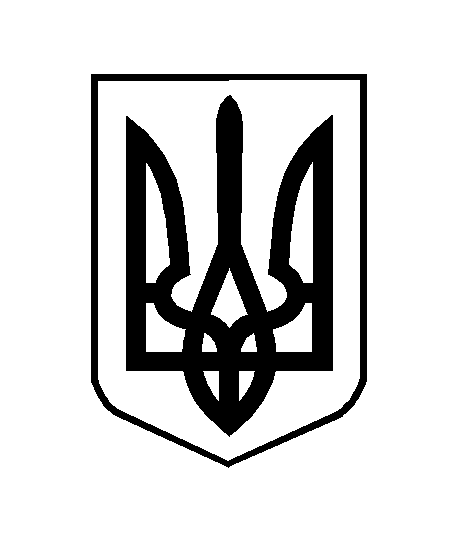 